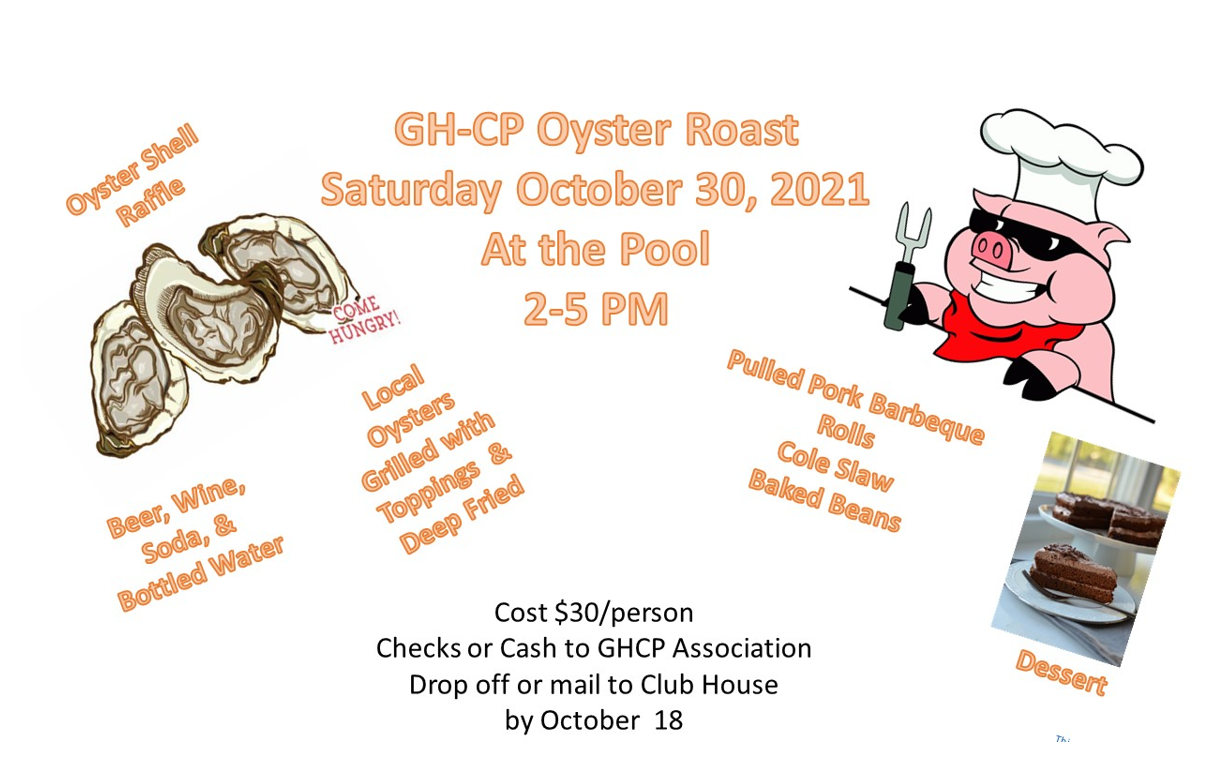 (09.27.2021)